Valhalla Voice
                     October 29, 2018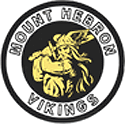 PTSA
Viking Backers
PAAS
CAPSA
IASPA
KASPO
MTHMU Boosters
Community NewsCalendarParent Teacher Student Association (PTSA)
Caroline Bodziak, President: mthebronptsa@gmail.com, www.mthebronptsa.com/ 
Twitter:  @Mthebronptsa, Facebook MHHSPTSA
Meetings 2nd Tuesday of the month @ 7:00pm in the Media Center
Next Meeting:  Tues., Nov. 13, 2018Would You Know What To Do?If you missed the Oct. 24 Run, Hide, Fight: Staff and Student Emergency Preparedness program you can see a video of the program in its entirety on the PTSA Facebook page https://www.facebook.com/MHHSPTSA/. Thank you to PTSA 2nd VP, Vivian Amos, for promoting the creation of this program, to all the students who are part of the MHHS Student Safety Committee, to principal Dr. Miller and Asst. Principal Ms. Brown, and to Kevin Burnett and Terry Street of the HCPSS Office of Safety and Security.
Technology Tip of the Week
Google your child’s phone number. This can help you see if they have any secret social media accounts linked to it. If you find one and choose to confront your child, make sure to listen to their side as well and hear them out on why they wanted to hide this account from you. Sometimes, teens just want their own creative space.Student Directory Available Soon
One of many perks of PTSA membership is you receive a complimentary copy of the MHHS Student Directory when it is available later this fall.  Join today!  www.mthebronptsa.com DATE CHANGE: Values Café Conversations now Nov. 8 6:30-8:00pm
The Oct. 22 Values Café Conversations has been moved to Thursday, November 8 from 6:30-8:00pm in the cafeteria.  This facilitated workshop will help parents lend their voice to the development of a set of values for the Mt. Hebron HS community.  Students welcome too.  Vocelli pizza will be served.  Future workshops will be held on Jan. 17 and March 5.  Join us and be part of the conversation!  RSVP for Nov. 8 at https://goo.gl/qkupJF. Did You Know….
MHHS has its own student-led online newspaper called The Mountain? https://mthmountain.com/   Check it out!Reflections
Are you a poet, painter, or photographer?  Are you a choreographer, composer, or cinematographer?

The PTSA Reflections program is a local, regional, and national competition that for 50 years has been celebrating the best artists in each school providing recognition and scholarships for excellent work.  The theme of this year's competition is "Heroes Around Me." This Call for Art started September 17th and submissions are due November 1st. Submissions will be evaluated the first week of November and Best of Show will be celebrated and recognized at the Prism Concert on November 14th.

If you are a Viking artist, dancer, music maker, filmmaker or writer, see your art or English teacher for an application. You can also see the bulletin board in the Music/Theatre hallways for an application and information, or download from the PTSA website https://www.mthebronptsa.com/reflections .

If you have any questions, see Mr. Barker in Room 136. Show up and show off Vikings! Enter your Reflections today. Next PTSA Meeting Nov. 13 in the Media Center
7:00-7:15pm – Guest Speakers – TBD
7:15-8:30pm - PTSA meeting.  Hear reports from the principal, SGA leaders, faculty rep, and other parent groups, followed by the PTSA general meeting.Hospitality Committee
Hospitality is planning a baked potato bar dinner for staff Nov. 19 during conference week.  If you would like to be on the Hospitality email list, please send an email to mthebronptsa@gmail.com.  Volunteers Needed 
Our biggest needs at this point are related to AFTER-PROM.  All of the jobs below are filled with veteran committee members who are graduating out next year or retiring.  We need a few people to shadow and learn the ropes this year in order to take over next year.  To ask questions and get details, please email mthebronptsa@gmail.com. 1.  Mulch Sale Assistant – Needed to shadow this year’s Mulch Sale Chair, Mary Pearce, to prepare to run the show the following year.  The PTSA Mulch Sale is the PTSA’s largest fund raiser in support of After-Prom.2.  Ticket Sales – Help manage the sale of After-Prom tickets to students, in person and online.3.  Social Media – Help with the promotion of After-Prom through social media on Facebook, Twitter and Instagram.  Run contests and develop marketing strategies.4.  Sponsorship – Help identify and reach out to potential business, corporate and/or personal sponsors for After-Prom. Join Online  at www.mthebronptsa.com/.	Subscribe to the PTSA Website Create a login then update your settings to get notifications of new postings to the PTSA website blog.  For detailed instructions click here.
Viking Backers 
Jim Bahel President: president@vikingbackers.org, http://www.vikingbackers.org/From the Backers' PresidentIt’s hard to believe that our fall sports season is quickly coming to a close. As we look forward to playoff and eventually kicking off our winter sports and club programs I wanted to take a minute and again say thanks to an amazing group of volunteers who carried us through the fall season. From back to school to homecoming to the 5k run to the various senior nights. I continue to be grateful for all you do for our school, our kids, and our community. We have some exciting events coming up - Basket Bingo on November 16, and just announced - the MTH Marketplace in March. I look forward to meeting you at one of these events. For all things Backers please go to our website for updates and information.SAVE THE DATESat. 3/16/19 10a-4p for the 1st MTH MARKETPLACE in the Mt. Hebron HS gym and cafeteria featuring 70+ spaces full of arts, crafts and unique goods.  Have lunch and be entertained while checking out the talent and creativity of our community.  Free admission and parking.   CALLING ALL ARTISTS and ARTISANS!  Vendors are needed for our first MTH MARKETPLACE.  70+ 8’x8’ spaces are available for only $40 each.  Applications and details are available on the event page of the Viking Backers website www.vikingbackers.org  Contact Lisa Scarbath Lscarbath@gmail.com for more information.Concessions Help!!Thank you for all of your help working concessions throughout the season and for Homecoming!  We still have some concession stand slots to be filled for last two weeks of games:To sign up for Concessions: https://tinyurl.com/HebronFall2018  Basket BingoBasket Bingo tickets are now available for purchase on the Viking Backers website.Come join us on November 16 from 7-10pm (doors open at 6 pm) for a night of fun with friends and a chance to win many fantastic prizes!! All 20 bingo games have a prize worth about $200!! Order your tickets now before we sell out! Tickets are $30. www.vikingbackers.orgSpirit WearOnline spirit wear items are in. Please contact Dana Arthurs at danaarthurs52369@gmail.com to arrange a pick up time!Parents of African American Students (PAAS) 
CJ Ridgely, Co-president, Cheryl Godsey, Co-president:  mthebronpaas@gmail.com, www.mthebronpaas.wixsite.com/paasJoin PAAS
$30/Family.  Families with seniors need to be paid members of PAAS by Dec. 31, 2018 to be eligible for a PAAS scholarship.  Register here:  http://mthebronpaas.wixsite.com/paas/paas-registration Chinese American Parent & Student Association (CAPSA) 
Grace Wang, Chair: capsa.mhhs@gmail.com, www.capsamhhs.weebly.comIndian American Student Parent Association (IASPA) 
Gopi Suri, Chair:  gopi_suri@yahoo.com, Visit Website: IASPAIASPA (Indian American Student Parent Association) is organizing a Diwali cultural event (November 4th, 11am-2pm) at Mount Hebron Auditorium. We are inviting Mount Hebron families to join us to celebrate the Festival of Lights. Please come and take part in cultural activities, understand the significance of Diwali, and enjoy delicious Indian food. 
Agenda: 11 am - 12 noon (Cultural Program consisting of Indian Classical song, dance, and instrument performances in the auditorium)
12 noon - 2:00 pm (Exhibits, display stalls, lunch in cafeteria)
Please RSVP using the link https://www.signupgenius.com/go/30E044AABAB2FA0FF2-diwaliIASPA is inviting Mount Hebron students for a UMD, College Park campus tour on November 7th at 11 am. Slots are limited and will be available on a first come first serve basis. Signup information will be shared in a separate email.Korean American Student Parent Organization (KASPO) 
Il Minn, President:  iminn1@gmail.com

Korean American Students and Parents Organization (KASPO) is recruiting members for 2018-2019. This will be an exciting opportunity to help the entire Mt. Hebron community. 
Please join, together it will be better. Contact IL Minn by email (iminn1@gmail.com) or phone (814-777-6590) Go Vikings!Mount Hebron Marching Unit Boosters (MTHMU Boosters)Please check out our Facebook page at https://m.facebook.com/MTHMU/ for lots of photos and videos of Homecoming 2018 and Senior Night (Glenelg at Mt. Hebron, 10/26/18).**CALLING ALL CHOCOLATE LOVERS!!**Our Cavaliers will be selling World’s Finest Chocolate to raise funds for Winter Guard. Candy bars are just $1.00 each and include: dark chocolate, caramel, crispy, milk chocolate, and milk chocolate with almonds.   All varieties are gluten and peanut free.  Find a Cavalier and show your support by satisfying your sweet tooth!  Thank you!VOLUNTEER OPPORTUNITIESWe still need your help!  There are many volunteer jobs at our various events.  Check them out here and sign up today.  It's fun and rewarding!

http://signup.com/go/eaUfWppThe next MTHMU Boosters Meeting will be Wednesday, November 14th at 6:00 pm in the Band Room.Community News2018 Howard County Voters Guide
Learn about the candidates up for election in Howard County’s General Election including Board of Education, County Executive, County Council, State’s Attorney, and more.  http://www.bizmonthly.com/2018-general-election-voters-guide-howard-county/ Voting Day is Tuesday, November 6.Internet Safety Presentation: "Innocence Stolen: Protecting Our Children Online"
Vincent DeVivo, from the MD US Attorney's Office, is coming to Marriotts Ridge on Tuesday, Oct. 30th at 7pm for a 90 min. presentation about how we, as parents, can help our children navigate the complexities of staying safe online.  Please join us in the MRHS Auditorium. Park on the side of the school and enter the doors directly across from Mount View MS.  Sponsored by the MRHS PTSA.Scouts 944 Starting Girls Troop Feb. 2019
Open House Nov. 7 @ 7:30pm/Parent Meeting Nov. 8 @ 7:30pm at Bethany United Methodist Church Fellowship Hall, 2875 Bethany Ln, EC 21042
Troop 944 is looking for adventurous girls (age 12-17) who want to learn more about Scouts USA.  T944 has been chartered for 50+ years and is adding a linked girl troop to begin in February 2019.  Girls will meet and plan their own adventures, activities and all-around fun.  For more information please contact Chop Galloway at scoutmaster944@yahoo.com .
School Bus Drivers Needed
There are 40,000 HCPSS students riding 468 buses to and from school and more drivers are needed!  Visit this link to see requirements and how to apply:  https://www.hcpss.org/employment/school-bus-driver-vacancies/ .Transportation Issues on MD 99 Corridor
The Howard County Office of Transportation is looking into holding a public meeting on transportation issues in the MD 99 corridor – including issues concerning driving and walking to/from Mt. Hebron.  The tentative date is December 11, 2018.  For more information:  https://docs.google.com/document/d/1JrAINJFgoNwLGZpG3QqhpPMysW51hpm9-b9m0Q3uPbg/edit?usp=sharing Veteran’s Day Fundraiser/Family Fun Nov. 3 1-5pm  
Looking for a way to support veterans for Veteran’s Day? On Saturday, November 3rd, The Baltimore Station is holding their annual Fall fundraiser - Stars, Stripes and Chow: Chili Edition from 1-5pm.  All money raised at the event go directly into the program and the veterans at The Station.  The Baltimore Station is an innovative therapeutic residential treatment Program supporting veterans who are transitioning through the cycle of poverty, addiction, and homelessness to self-sufficiency. Stars, Stripes & Chow (#starsstripeschow) brings families an afternoon of fun as businesses compete in a chili cook-off to raise money for the Veterans and homeless men in The Baltimore Station’s program. In addition to unlimited chili samples, guests will enjoy food from Mission BBQ and a beer and wine bar from City Limits, plus a kid’s zone, music, and more!Tickets: $50 for adults ($60 after 11/1), $25 for veterans and 11-16 year old, Free for kids 10-and-under.
Where: City garage | 101 W Dickman St, Baltimore, Maryland 21230; free onsite parking.
Purchase tickets: https://baltimorestation.org/event/stars-stripes-chow-2018/
Learn more about The Baltimore Station: https://baltimorestation.org/

The PTA Council of Howard County (PTACHC) values your opinion!  PTACHC wants to know about the issues you think are important for this school year.Please let us know through this short survey: https://www.surveymonkey.com/r/MSVXY3M 
Questions?  Contact PTACHC at 410-740-5153.  www.ptachc.org
For more Community News and Programs visit
http://www.hcpss.org/community-news-and-programs/DateTimeEvent/LocationOctober 29MTHMU Orchards Parade (Marching through Mt. Hebron neighborhood)October 307pmInternet Safety Presentation @MRHS AuditoriumNovember 1“Hereos Around Me” Submissions DueNovember 26:30pmMTHMU Pep Band @ Hammond HSNovember 411am-2pmIASPA Diwali Cultural Event @AuditoriumNovember 56:30pmViking Backers meeting in the Staff LoungeNovember 6Voting Day November 711amIASPA UMD, College Park Campus TourNovember 86:30-8pmNew Date Values:  Café Conversations @CafeteriaNovember 97pmMTHMU Appreciation NightNovember 137-8:30pmPTSA meeting in the Media CenterNovember 146pmMTHMU Boosters Meeting in the Band RoomNovember 166pmBasket Bingo @ The Lodge in CatonsvilleNovember 1911:45amBaked Potato Bar Luncheon for Staff during Conference weekDecember 31PAAS Membership Deadline for PAAS ScholarshipJanuary 177:30-9:00amValues Café Conversations/MHHS Media CenterMarch 57:00-8:30pmValues Café Conversations/MHHS Media CenterMarch 1610am-4pmMarketplace @Gym & Cafeteria